October 2018 Newsletter		LLD Program with Ms. Colby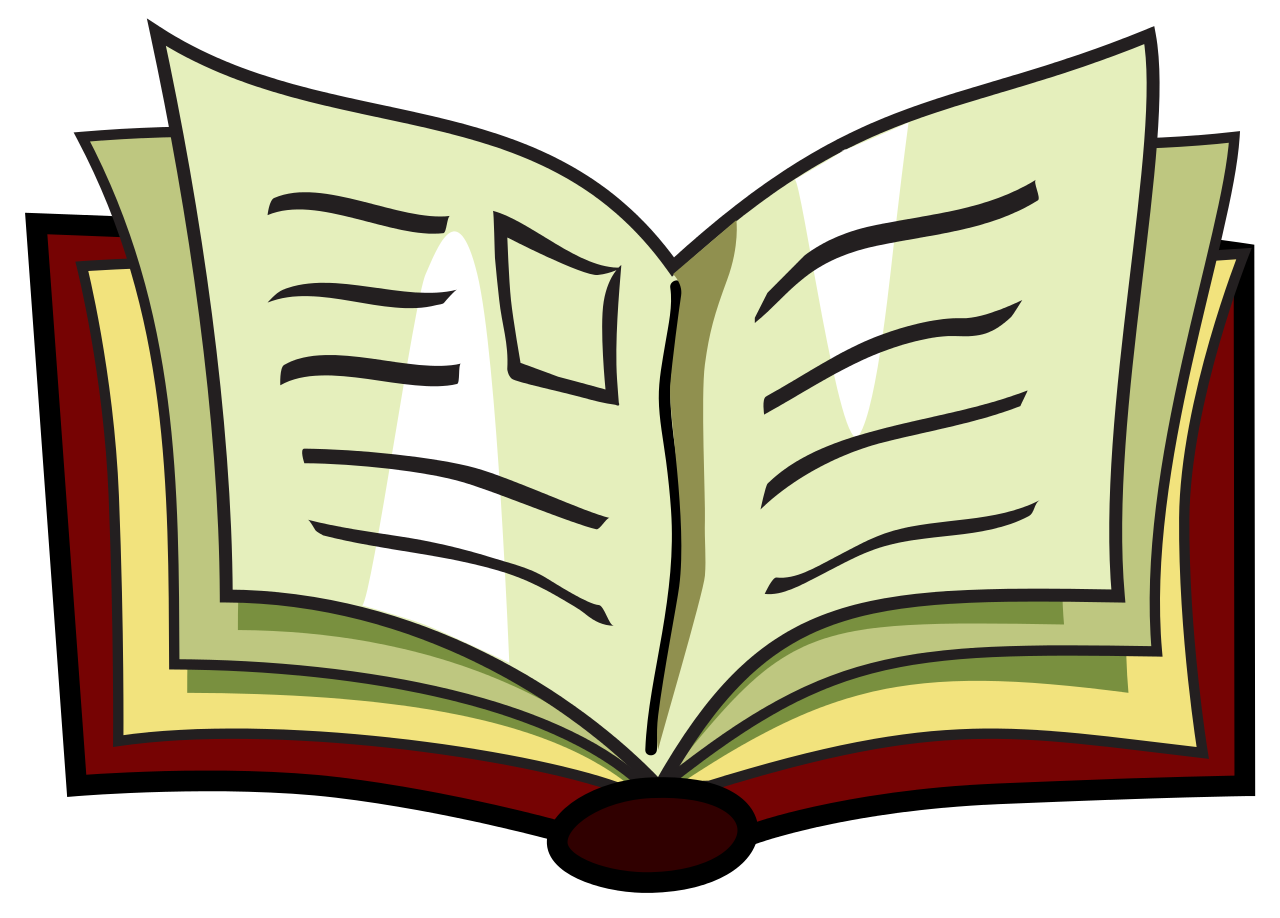 October CARES Theme: Listening One of the most important ways we support listening in the LLD program is by challenging students to "listen" to words as well as nonverbal cues. Some of our language activities include retelling the events of an animated short with little or no English language dialogue using Story Grammar Marker. This activity reminds students that even if we don't understand everything that is being said, we can use other cues to understand what is going on around us. We also practice listening to what other students are saying when retelling a story so that it can be expanded on or amended.Students are also engaged in read aloud on a daily basis. In third grade, the students are doing read aloud as part of their time in the classroom, which helps them become active listeners during the large group discussions centered around the book. In fourth grade, the students are listening to Harry Potter and the Sorcerer's Stone by JK Rowling and then summarizing what has been read that day. They are also listening for clues as to what Harry's life is like before he learns that he is a wizard. In fifth grade, we are reading Number the Stars by Lois Lowry, and actively listening for foreshadowing. By practicing active listening during read aloud, students are building the ability to listen for understanding versus listening only to respond.Recommended Resources:Mickey Short in Hindi - https://www.youtube.com/watch?v=dlMReeBTNOIListen Buddy by Helen LesterWhole Body Listening Larry at Home! by Kristen Wilson and Elizabeth SautterWonder by RJ Palacio